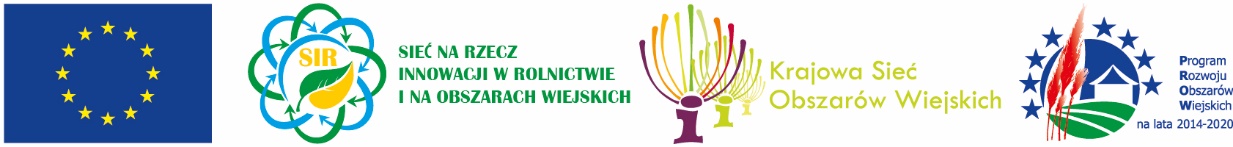 „Europejski Fundusz Rolny na rzecz Rozwoju Obszarów Wiejskich: Europa inwestująca w obszary wiejskie”Operacja współfinansowana ze środków Unii Europejskiej w ramach Schematu II Pomocy Technicznej „Krajowa Sieć Obszarów Wiejskich” Programu Rozwoju Obszarów Wiejskich na lata 2014-2020. 
Instytucja Zarządzająca Programem Rozwoju Obszarów Wiejskich na lata 2014-2020 – Minister Rolnictwa i Rozwoju WsiOperacja opracowana przez Lokalną Grupę Działania Ziemi KraśnickiejLokalna Grupa Działania Ziemi Kraśnickiej w partnerstwie z Lubelskim Stowarzyszeniem Miłośników Cydru, Lokalną Grupą Działania Owocowy Szlak oraz Lokalną Grupą Działania Zielony Pierścień zaprasza do udziału w wyjeździe studyjnym do Holandii w ramach operacji  pn. „Innowacje szansą na rozwój obszarów wiejskich” w dniach 18-22 sierpnia 2019 roku.Celem wyjazdu studyjnego  jest podniesienie wiedzy i umiejętności w zakresie innowacyjnych rozwiązań stymulujących rozwój obszarów wiejskich na terenie UE.Wyjazd studyjny pozwoli na: -podniesienie i upowszechnienie aktualnej wiedzy i wymianie doświadczeń na temat funkcjonowania, wsparcia oraz zasad aplikowania  grup operacyjnych w kontekście działania Współpraca na terenie Holandii-podniesienie wiedzy wśród potencjalnych uczestników grupy operacyjnej w zakresie budowy powiązań międzyinstytucjonalnych oraz form powiązań partnerskich -podniesienie wiedzy wśród potencjalnych uczestników grupy operacyjnej w zakresie badań naukowych oraz  innowacyjnych technologii  dot. produkcji i przetwórstwa owocowo-warzywnego-podniesienie wiedzy wśród potencjalnych uczestników grupy operacyjnej w zakresie marketingu dotyczących produkcji, przetwarzania lub wprowadzania do obrotu produktów objętych załącznikiem I do Traktatu o funkcjonowaniu Unii Europejskiej.Wyjazd skierowany jest do osób z obszaru całej Polski:-przedstawicieli  branży owocowo-warzywnej (producenci, przedsiębiorcy) oraz środowisk naukowych oraz innych potencjalnych interesariuszy zgodnie z Rozporządzeniem Ministra Rolnictwa i Rozwoju Wsi z dnia 23 grudnia 2016 r. w sprawie szczegółowych warunków i trybu przyznawania oraz wypłaty pomocy finansowej w ramach działania „Współpraca” objętego Programem Rozwoju Obszarów Wiejskich na lata 2014–2020. -rolników lub grupy rolników;-posiadaczy lasów;-naukowców;  przedstawicieli instytutów lub jednostek naukowych; uczelni (w rozumieniu ustawy z dnia 27 lipca 2005 r. Prawo o szkolnictwie wyższym(Dz. U. Nr 164 poz. 1365, z późn. zm.),-przedsiębiorców;-podmiotów doradczych.-konsumentów i ich organizacji;-jednostek samorządu terytorialnego;-organizacji branżowych i międzybranżowych działających w obszarze łańcucha żywnościowegoWypełniony formularz zgłoszeniowy należy dostarczyć pocztą tradycyjną lub elektroniczną (skan) w nieprzekraczającym terminie do dnia 12 lipca br. do godz. 16.00  na adres: biuro@lgdkrasnik.pl, Lokalna Grupa Działania Ziemi Kraśnickiej, ul. Słowackiego 7, 23-210 Kraśnik. Formularz zgłoszeniowy znajduje się na stronie LGD Ziemi Kraśnickiej tj.www.lgdkrasnik.pl oraz partnerów www.zacydrowani.pl, www.lgdowocowyszlak.pl, www.zielonypierscien.euW razie jakichkolwiek pytań proszę o kontakt: Wioletta Wilkos, tel. 668 881 103, 81 825 27 27Dokumenty do pobrania:Formularz zgłoszeniowy